ST ANDREW’S COLLEGE POLICY DOCUMENTST ANDREW’S COLLEGE POLICY DOCUMENTIssue No.: 01Document Number: STAN: 0102007Issue Date: 22nd June 2011Originator: Wayne MarshallVersion: 12Responsibility: PrincipalReason for version change: Review & UpdateDated: 31st August 2019Authorised by: Wayne Marshall Date: 31st August 2019Signature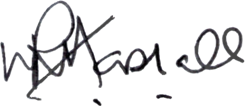 